ISLE OF MAN badminton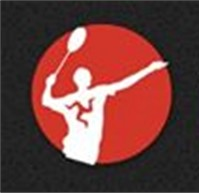 2018-19 Season   U13 Junior TournamentSaturday 13th October 2018National Sports Centre, Douglas                              12.15pm registration     EVENTS  Boys & Girls Singles Boys & Girls (Level) Doubles Mixed Doubles                              COMPLETED ENTRY FORMS TO: ROBERTA CANNELL2 Bradda Close, Onchan, IM3 4BL Tel 432041 / Email:robcann@manx.net Strict Entry Deadline:8th October 2018(Only players born on or after 1 Jan 2006 are eligible to enter this competition) Tournament RulesEntries must be made on the official form and  m us t  be  rec e ive d  by the Tournament Secretary with cheque payment for entry fees  b y th e  s ta te d  c los in g d ate  . Requests to enter additional events on the day of the tournament will  NOT  be accepted.Please ensure that all entry forms are completed fully and clearly with appropriate contact details in case of significant change to event details. Illegible or incomplete entries may be rejected.BOTH doubles partners MUST submit an entry form with payment . The tournament secretary does not have the capacity to chase outstanding partner entries. Please make every effort to secure partners yourself prior to submitting an entry form and en- sure that your named partner has agreed to enter with you. Due to the restricted court availability and time, the tournament organ- iser will not be actively looking to create pairings to enter any of the doubles events.Isle of Man Badminton Association will not be liable for any expense incurred as a result of this event being cancelled or postponed. All  expenses are at the sole risk of the competitor.WITHDRAWAL. Should you need to withdraw, you must contact the tournament secretary by phone and confirm it in writing along with an application for a refund without any delay. Competitors prevented from playing by illness or injury, or other u nfore- seen cause, shall have entry fees returned in full as long as at least 36 hours notice is given. No refund is due if withdraw al is within 36 hours of the start of the tournament. Withdrawal during the Tournament must be notified to the Referee and tourname nt officials. Requests to withdraw from singles events due to fitness issues but to remain in doubles will not be accepted. If a player is not fit enough to play the singles event they have entered then they must withdraw from the entire tournament.A list of confirmed entrants will be published on the Isle of Man Badminton Association website approximately 7 days before t he tournament start date.TOURNAMENT DAY—PLAYERS INFORMATIONThe tournament will be run in accordance with the Tournament Regulations of BADMINTON England.Competitors must report to the Tournament Secretary/Officials immediately upon arrival for registration. Time is very tight to   complete this tournament in the court time we have available and will require quick turnarounds and efficiency. Players must not leave the hall without an official’s permission until eliminated from all events entered. Please listen carefully to anno uncements made during the competition so that you are ready to move on court without delay.Clothing must be acceptable badminton/sports clothing. All footwear worn must have non-marking soles. Leisure wear items (e.g. casual shorts, cropped trousers, leggings) are not acceptable in tournaments and may result in a decision to refuse per mis- sion to compete.  This decision will be at the discretion of the Referee.Isle of Man Badminton Association requires all players and attendees at their Tournaments to agree to abide by BADMINTON England policies and codes of conduct, and as such fully recognise and adhere to the principles of the BADMINTON England Safeguarding and Protecting Young People Policy (see BADMINTON England website). The Referee reserves the right to penal- ise/exclude players for poor behaviour/ bad language.Isle of Man Badminton expects all players to compete in a fair and proper manner. Any disputes over line calls/scoring etc that cannot be resolved between players should be referred immediately to the court manager (if appropriate) or to the Refere e. Any claims regarding unfair play cannot be investigated if they are made after the match has concluded.TOURNAMENT DAY—PARENTS/GUARDIANS INFORMATIONAnyone wishing to photograph or video at a tournament must register their intention to do so with the Tournament officials on the day before the tournament commences and sign the appropriate paperwork.   Players (or their guardians) will be given the opportunity to withhold their permission to be photographed by informing a tournament official on arrival.The courts are booked until 5pm which is much earlier than normal at the NSC and therefore will be a challenge to complete th e disciplines being offered.  We will have to have absolute minimal rest periods between games played to achieve all the matche s. Normal order of play is expected to be boys/girls singles events followed by level doubles and then mixed doubles.Prizes are awarded to each player reaching the semi-finals of their event. Perpetual trophies are awarded to the winners of each event and winners are responsible for all engraving costs. All trophies must be signed for following presentation to ensure a receipt record is maintained and trophies can be located for the following season’s presentation.0..The personal data that is provided will only be held for the purpose of the event and will not be shared with 3rd parties. This information will be stored in a secure environment and destroyed after the event.ISLE OF MAN BADMINTON ENTRY FORM2018-19 UNDER 13 TOURNAMENTPERSONAL DETAILSSurname ……………………………………………..Forename …………………...………….. Date of Birth …../.…./....(DD/MM/YY)Male                               Badminton Club orFemale                           School NameAddress ………………………………………………………………………………………………………………………………………….…………………………………………………………………………………………………………………………………………………………………… Post Code …………………  E-mail ……………………………………………………………………………………………..…………… Telephone     Home ……………………………...………                Mobile/Emergency ……………….………………… Parent/Guardian Name ……………………………………….……………………………………………………………………………. (Please ensure all personal details are completed clearly and fully, particularly e-mail and contact numbers) We may use these contact details to provide you with further badminton information includingnotification about future tournaments or events.If you would prefer not to receive such communication please tick hereENTRY DETAILSEvent            Enter Partner’s name in CapitalsBoys SinglesGirls SinglesBoys DoublesGirls DoublesTick toEnterEntry Fee*(Per person)Mixed Doubles* Please note £10 per event, £23 if all three events entered. Maximum entry fee per family £40.Total (chq payable to IOMBA)     	£PARENT/GUARDIAN DECLARATIONBy signing below I confirm that all details provided above are correct and the player and I have read, understood and agree to abide by the tournament rules. To the best of my knowledge, the child  entered will be fit to compete. I hereby consent to them entering this tournament & I accept full   responsibility for his/her behaviour throughout the tournament.If your child has any medical conditions that you believe the tournament organisers should be made aware of, please advise an official at registration on the day.Signed ………………………………………………………………………………………..                 Date ………………………………...TOURNAMENT SECRETARY USE ONLY : DATE RECEIVED